МДОУ «Детский сад № 104».Проект в старшей группе на тему:«Огород на подоконнике».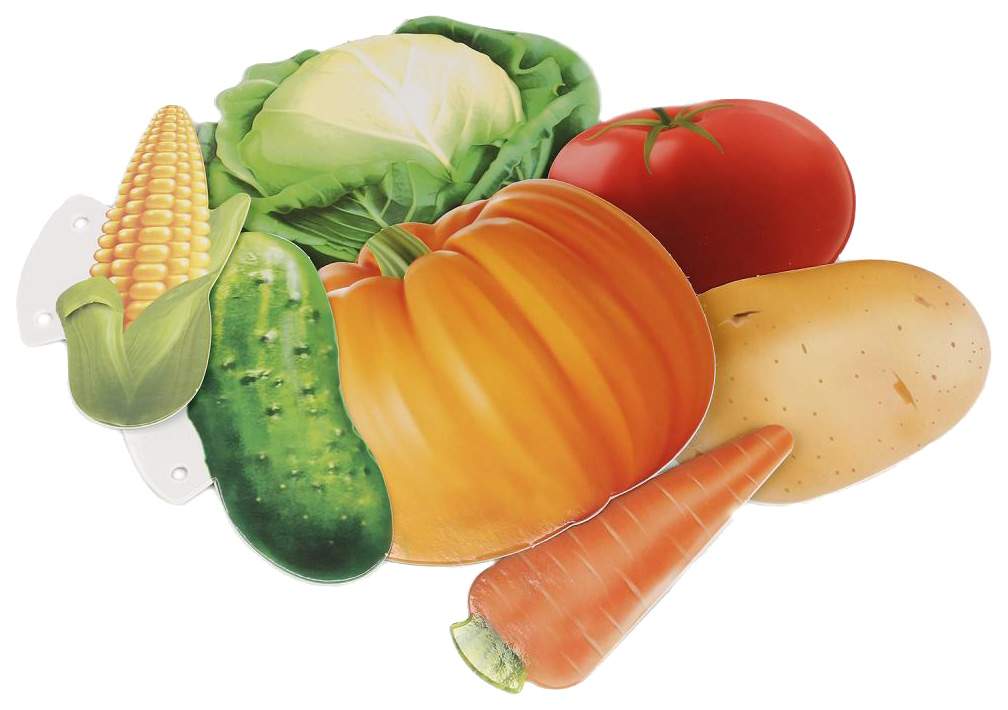 Воспитатель: Невская К.В.Ярославль, 2022 г.Паспорт проекта.Вид проекта: исследовательский.Срок реализации: краткосрочный (14.03.2022г.- 21.03.2022г.)Участники проекта: дети старшей группы, родители, воспитатель.Актуальность: Не секрет, что дети дошкольного возраста по природе своей исследователи. Неутолимая жажда новых впечатлений, любознательность, постоянное стремление экспериментировать, самостоятельно искать новые сведения о мире, традиционно рассматриваются как важнейшие черты детского поведения. Исследовательская, поисковая активность – естественное состояние ребенка, он настроен на познание мира. Исследовать, открывать, изучать – значит сделать шаг в неизведанное и непознанное.Тема разработанного проекта выбрана с учетом возрастных особенностей детей старшего дошкольного возраста и объема информации, которая может быть ими воспринята. Этот детский исследовательский проект ориентирован на приобретение детьми опыта собственной опытно-исследовательской деятельности, осознание детьми своих интересов, формирование умений их реализовывать, приобретение и применение детьми новых знаний в жизни. В процессе систематического ухода за растениями формируются определенные трудовые навыки у детей, дошкольников приучают внимательно относиться к живой природе и заботиться о растениях.Цель: формирование у детей интереса к опытнической и исследовательской деятельности по выращиванию культурных растений в комнатных условиях.Задачи:Обучающие: - Расширять знания детей о культурных растениях.- Продолжать знакомить детей с особенностями выращивания культурных растений (лук, горох, огурцы).- Обобщать представление детей о необходимости света, тепла, влаги почвы для роста растений.Развивающие: - Развивать чувство ответственности за благополучное состояние растений (полив, взрыхление, прополка сорняков).- Развивать познавательные и творческие способности.Воспитательные: - Воспитывать уважение к труду, бережное отношение к его результатам.Коррекционные: - Совершенствовать зрительное восприятие; - Развивать слуховое внимание, словесно-логическое мышление; - Развивать зрительно- моторную координацию; - Развитие прослеживающей функции глаза и развитие речевого дыхания.План реализации проекта:1 этап. Подготовительный - Определение цели и задач проекта.- Сбор информационного материала.- Создание условий для организации работы.- Составление плана мероприятий по организации детской деятельности.2 этап. Основной - Реализация проекта путем решения поставленных задач.Художественно-эстетическое развитие: - Рисование «Овощи на тарелке».Речевое развитие:- Беседа «Для чего растению семена?».Познавательное развитие:- Ознакомление с окружающим «Огород на окне».Социально-коммуникативное развитие:- Сюжетно – ролевые игры: «Магазин», «Огород», «Мы помощники». - Дидактические игры: «Овощи и фрукты», «Чьё семечко»,  «Четвёртый лишний», «Чудесный мешочек»,  «Что сначала, что потом?», «Узнай на вкус».Чтение художественной литературы: «Пых», «Огород бабы Фёклы», «Чипполино», «Вершки и корешки», «Репка», «Спор овощей».Физическое развитие:- Пальчиковые и зрительные гимнастики по теме.- Подвижные игры: «Собери все предметы», «Собираем урожай», «Сад и огород».Работа с родителями: - Помощь родителей в приобретении инвентаря, посевного материала для огорода на окне.- Консультация для родителей «Исследовательская деятельность детей в детском саду».3 этап. Заключительный.- Подведение итогов проекта.Ожидаемые результаты:Дети узнают, что все растения живые и для их роста и развития необходимы определенные условия. В процессе реализации проекта дети на опыте убедятся, какие условия необходимы для роста и развития растений. По мере своих сил и возможностей дети будут участвовать в уходе за посадками, радоваться первым всходам, наблюдать как растут растения, посаженные ими собственноручно. На протяжении всего проекта у детей сформируется ответственность и значимость своего труда, Благодаря проекту «Огород на подоконнике» дети научатся уважать и свой, и чужой труд, беречь растения, ухаживать за ними. Узнают, что такое забота и ответственность.Приложение № 1.(Конспекты ООД).МДОУ «Детский сад № 104».Конспект ООД по художественно-эстетическому развитию«Овощи на тарелке».Воспитатель: Невская К.В.Ярославль, 2022 г.Интеграция ОО: художественно-эстетическое развитие, познавательное развитие, физическое развитие.Цель: Формирование умения детей рисовать и закрашивать округлые формы овощей. Задачи:Обучающие:Учить предавать в рисунке форму, цвет и характерные особенности овощей.Развивающие:Развивать мелкую моторику рук и координацию движения пальцев рук.Воспитательные:Воспитывать бережное отношение овощам.Материал и оборудование: картинки с изображением овощей, картофель, морковь и свекла, огурец, помидор. Альбомный лист, гуашь, стакан с водой.Предварительная деятельность с воспитанниками: рассматривание предметных картинок с овощами, чтение стихов, загадок, беседы об урожае на грядках.  Ход ООД:Организационный этап:Воспитатель: Отгадывание загадок.Уродилась я на славу,Голова бела, кудрява.Кто любит щи –Меня в них ищи.(Капуста)Он совсем-совсем зеленыйИ овальный, удлиненный.Помидора верный брат,Тоже просится в салат.Догадался? Молодец!Ну, конечно ...( Огурец.)В огороде перед намиКуст усыпан колпачками,Каждый пламя прячет,А кто съест – заплачет.( Перец.)Как на нашей грядкеВыросли загадкиСочные да крупные,Вот такие круглые.Летом зеленеют,К осени краснеют. (Помидор)Круглая да не мяч,Желтая, да не масло,Сладкая, да не сахар,С хвостиком, да не мышь.(Репа)Хотя и сахарной зовусь,Но от дождей я не размокла.Крупна, кругла, сладка на вкус.Узнали вы? Я ...(свёкла.)Основной этап:Воспитатель: Дети, свёкла, репа, капуста, помидор - это всё что?Дети: Это овощи.Воспитатель: Где растут овощи?Дети: Они растут на грядке?Воспитатель: Сейчас я буду называть овощ. А вы будете отвечать, какой сок, суп, салат из него можно приготовить.Сок из моркови - морковныйСуп из гороха - гороховыйСок из капусты - капустныйСуп из картофеля - картофельныйСок из свёклы - свёкольныйСалат из огурцов- огуречный.Физкультминутка.В огород пойдем, урожай соберем. (Маршируют)Мы морковки натаскаем («Таскают»)И картошки накопаем. («Копают»)Срежем мы кочан капусты, («Срезают»)Круглый, сочный,Очень вкусный, (Показывают круг руками 3 раза)Щавеля нарвем немножко («Рвут»)И вернёмся по дорожке. (Маршируют)Воспитатель: Сегодня каждый из вас нарисует на круглой тарелке овощи, какие хочет, но так, чтобы всем было понятно по их форме и цвету, что это за овощи.Закрашивать овощи надо не прямыми широкими полосами, а по форме, т.е. повторять форму овоща. Огурец овальной формы, и закрашивать его нужно удлинёнными дугами. Свёкла круглая и закашивать е нужно полукруглыми широкими линиями, держа кисть плашмя. Тонкой кисточкой нарисовать черешки, ботву у овощей.Воспитатель: Давайте немного отдохнём.Пальчиковая гимнастика «Хозяйка однажды с базара пришла».Хозяйка однажды с базара пришла, (Шагают пальцами по столу)Хозяйка с базара домой принесла (Загибают по одному пальчику)Картошку, капусту, морковку, горохПетрушку и свеклу. Ох!.. (Хлопок)Вот овощи спор завели на столе — (Попеременно ударяют кулачками)Кто лучше, вкуснейИ нужней на земле. (Загибают по одному пальцу на название)Картошка? Капуста?Морковка? Горох?Петрушка иль свекла? Ох!.. (Хлопок)Хозяйка тем временем (Стучат ребром ладони)Ножик взяла.И ножиком этимКрошить начала (Загибают по одному пальчику на руке)Картошку, капустуМорковку, горох,Петрушку и свеклу. Ох!.. (Хлопок)Накрытые крышкою, (Складывают руки накрест)В душном горшкеКипели, кипели в крутом кипяткеКартошка, капуста, (Загибают по одному пальчику на руке)Морковка, горох,Петрушка и свекла. Ох! (Хлопок)И суп овощной оказался неплох! (Показывают, как едят суп).Дети самостоятельно работают. Итог:Рисунки выставляют на выставку.Что нового вы узнали? Что мы с вами рисовали? (ответы детей).МДОУ «Детский сад № 104».Конспект ООД по речевому развитию«Для чего растению семена».Воспитатель: Невская К.В.Ярославль, 2022 г.Интеграция ОО: речевое развитие, социально-коммуникативное развитие, физическое развитие.Цель: Формирование у детей знаний о том, что из семени можно вырастить новое растение.Задачи:Обучающие:Закреплять представления детей о том, что семя – необходимо для продолжения жизни.Формировать представление о распространении семян растений.
Развивающие:Развивать память, внимание, мышление, речь. Совершенствовать диалогическую форму речи.Воспитательные:Воспитывать культуру трудовой деятельности.Материал и оборудование: Иллюстрации по теме семена, карточки для игры «Найди нужное растение», коллекция семян, кедровые шишки, колосья пшеницы, листы белой бумаги, фломастеры. Магнитофон с записью «звуки леса».Ход ООД:Воспитатель: Потянуло солнышкоСпящее зерноЗа ушко на солнышкоИ взошло оно.Как вы думаете, о чём мы будем говорить сегодня? (ответы детей).Мы попытаемся узнать, что такое семя, какие они бывают, как они распространяются.Ребята, вы все бываете на прогулках в лесу, парках, скверах, а знаете ли вы правила поведения в парке и в лесу? (ответы детей).А зачем же следует беречь растения? (ответы детей).Зачем нужно сажать деревья? Кустарники? Охранять лес? (ответы детей).Скажите, а чем же было растение, пока не выросло? (ответы детей).Кто может рассказать, зачем нужны семена? (ответы детей).Что необходимо для того, чтобы семена стали расти?Дети: ПОЧВА, ТЕПЛО, ВЛАГА, СВЕТ.Рассматривание иллюстраций.Да, Весной, когда станет тепло и растает снег, семена прорастут.Полевые и садовые растения всходят и расцветают. Они кормят животных, садоводов, которые выращивают свой урожай, их цветение радует глаз.Какие семена растений используются в пищу?А все ли семена одинаковые?У вас на столах коллекция семян, посмотрите все ли они одинаковые, какая у них форма? (ответы детей).Семена: свеклы, гороха, фасоли, подсолнечника, тыквы, дыни, арбуза, перца, яблока, кукурузы.Ребята, подержите в руках семена. Потрогайте. Погладьте их. Какие они на ощупь? (ответы детей).Гладкие, овальные, маленькие, какого цвета? Ребята, а квадратные семена бывают? (ответы детей).Игра «Найди нужное растение»Перед вами карточки плодов овощей, ягод, фруктов, они потеряли свои семена, возьмите каждый по одной карточке, посмотрите, какой у вас плод, и найдите нужное семя среди множества семян нашей коллекции. Положите его на карточку.Молодцы. Я вижу, вы хорошо знакомы с плодами и их семенами.А сейчас я покажу вам кедровую шишку, и мы посмотрим, где же прячутся семена (дети достают кедровые орешки).Рассмотрите колосок пшеницы. А где же здесь прячутся зёрнышки? (ответы детей).Игра «Зёрнышко»Все встают около своих мест, приседают и закрывают глаза.Представьте, что вы - зёрнышки и сидите глубоко в земле. Вдруг почувствовали, что стало теплее. Вы подтянулись вверх, земля расступилась, росток оказался на воле. Солнышко нежно потянуло вас вверх. Тёплые лучи коснулись стебелька, ветерок качнул вас в одну и другую сторону. Вам захотелось расправить свои молодые зелёные листочки. Солнышко нежно подхватило за верхушки своими лучами и потянуло вверх. Вы стали расти всё выше и выше. И вдруг брызнул дождик, вы стали пить дождевую воду, стали сильными и большими. Ваш бутон раскрылся, и вы превратились в прекрасные цветы. Вы счастливы, что живёте на этой земле, вдыхаете свежий воздух, пьёте дождевую воду и греетесь в лучах золотого солнца (дети по ходу текста имитируют соответствующие движения).Садитесь на места, ребята.В парке и в лесу одни те же растения находятся далеко друг от друга. Кто и что помогает распространяться семенам? (ответы детей).Да , верно, семенам клёна, берёзы, вяза, одуванчика, помогает распространяться ветер. Они имеют крылышки - парашютики…. когда они падают на землю, то не запутываются среди густых веток, а могут лететь на большие расстояния во время ветра.Семена лопуха и череды - цепляются за одежду человека и шерсть зверей.А семена подорожника - прилипают к подошве обуви человека.Птицы также переносят семена растений на большие расстояния, а упав в воду, семена с одного берега, попадают на другой.Какой же можно сделать вывод? И можно ли назвать семена растений путешественниками? И почему? (ответы детей).Если бы созревшие семена падали тут же, около матери, они погубили бы друг друга, им не хватило бы пищи и места. Поэтому они разлетаются как можно дальше.Показ иллюстраций.А сейчас, ребята, послушайте мой рассказ с закрытыми глазами, послушайте звуки леса и попытайтесь представить то, о чём я вам буду рассказывать…..Бельчата ловко прыгают с ветки на ветку, срывают шишки, острыми зубками ловко достают семена ели. Некоторые семена и падают на землю.В солнечный день мышь вылезет из своей норки. Найдёт шишку и понесёт в норку. По дороге семена упадут, а весной вырастают деревца.Дятел долбит своим крепким клювом шишку, семена падают, их подхватывает ветер и уносит далеко-далеко.В холодные дни прилетают к ели шустрые воробьи, они тоже любят семена ели. И все вместе животные помогают ей распространять семена.Что интересного вы услышали?Нарисуйте то, что вам наиболее запомнилось из моего рассказа.МДОУ «Детский сад № 104».Конспект ООД по познавательному развитию«Огород на окне».Воспитатель: Невская К.В.Ярославль, 2022 г.Интеграция ОО: познавательное развитие, речевое развитие, социально-коммуникативное развитие, физическое развитие.Цель: Формирование представлений о пользе овощей в укреплении здоровья. Задачи: Обучающие:- Совершенствовать знания об особенностях внешнего строения чеснока, лука, об основных условиях, которые необходимы для их роста.- Учить правильно, сажать лук (сделать лунку, посадить зубчик донцем вниз, прижать плотно землю, полить).- Упражнять в навыках посадки, вызвать интерес к наблюдению за процессом роста лука.Развивающие:Развивать память, внимание, мышление, речь. Совершенствовать диалогическую форму речи.Воспитательные:Воспитывать интерес к труду.Материал и оборудование: контейнеры с землей; деревянные палочки;лейки; овощи: лук, кочан капусты, морковь; салфетки мокрые; подносы. Ход ООД:В.: Ребята, отгадайте загадку:Красный нос в землю врос,А зеленый хвост снаружи.Нам зеленый хвост не нужен,Нужен только красный нос!Д.: ответы детей.В.: Правильно, ребята, это морковь.Воспитатель достает морковь.В.: Отгадайте еще одну загадку:Что за скрип?Что за хруст?Это что еще за куст?Как же быть без хруста,Если я?!...Д.: ответы детей.В.: Молодцы, ребята! Вот она - капуста.Воспитатель показывает детям кочан капусты.В.: Кто мне может сказать, а зачем люди выращивают овощи? Что из них можно приготовить?Д.: ответы детей.В.: Да, ребята, вы правы: из этих овощей можно приготовить много вкусных и полезных блюд. В овощах, особенно сырых, не вареных, много витаминов и микроэлементов, которые приносят пользу нашему организму. Зимой нам витамины особенно необходимы! Можете мне сказать почему?! Д.: ответы детей.В.: Правильно! Наш организм зимой ослаблен - мы можем быстро заболеть. Поэтому полезно употреблять ежедневно овощи и фрукты, в которых много витаминов. Из овощей можно приготовить разнообразные салаты.  Скажите мне, пожалуйста, как будут называться салаты, приготовленные из овощей?Д.: ответы детей.В.: Правильно, ребята, это овощные салаты! Давайте вместе приготовим овощной салат?! Какие овощи мы возьмем? Что еще можно добавить в салаты?Д.: ответы детей.В.: Молодцы! В салат мы еще добавим лук, петрушку, укроп - в них тоже много витаминов. Ребят, кое-что из этих полезных овощей и растений мы с вами можем вырастить на подоконнике.  Слышится хриплое кукареканье Петуха - к детям входит Петушок.П.: Здравствуйте, ребята! Вы слышали, как я кукарекаю?! Я заболел: чихаю, кашляю, болит горло. Сегодня я был у доктора, и он назначил мне витамины. Вот они (показывает горстку чеснока). Только я не понимаю, что же это за витамины?! И вообще, я люблю клевать зерно и зелень. Что же мне теперь делать? Ребята, вы знаете, что мне дал доктор?Д.: ответы детей.П.: Это чеснок?! А можно превратить этот чеснок в зелень?Д.: ответы детей.В.: Петушок, послушай. В первоначальном виде чеснок был вот такой головкой (показывает головку чеснока). Если головку разломать, то он разделится на много зубчиков.П.: Что?! Что?! Не понимаю…В.: Ребята, подскажите, пожалуйста, что же это?Д.: ответы детей.В.: Правильно, это головка чеснока. А если мы разломаем головку чеснока, то он разделится на что?Д.: ответы детей.В.: Правильно, она разделится на  много зубчиков. Петушок, ты запомнил?!П.: Да, запомнил. Как же это интересно!!!В.: Да, Петушок, наши ребята тебе много еще интересного и полезного расскажут. Чеснок похож на лук. Он также имеет донце и верхушку. Даже если мы поделим головку на зубчики, то в каждом зубчике окажутся и верхушка и донце. Что нужно сделать, ребята, чтобы Петушок мог клевать свежую зелень чеснока?Д.: ответы детей.В.: Правильно, необходимо посадить чеснок в землю. Сегодня, Петушок, ребята посадят лук  – ты внимательно наблюдай за всем процессом и запоминай! Тебе это обязательно пригодится! Но сначала мы немного отдохнем.Физкультминутка:Я волшебной палочкой превращаю вас в маленькие семена. (Дети приседают, обхватывают ноги, головы опущены.)Тепло, свет, вода дружили с семенами. Ростки росли, росли, тянулись к свету. (Дети, покачиваясь, приподнимаются на носки.)Из ростков выросли прекрасные растения. (Руки над головой – ладони раскрыты.)Забыли полить растения, завяли, поникли они. (Дети медленно приседают; руки поникли, на лице грусть.)Полили растения, ожили растения, радостно тянутся к свету. (Дети плавно приподнимаются, взмахивают руками, прыгают на месте.) В.: Молодцы! Отдохнули, а теперь продолжим нашу работу. Сначала я покажу вам, ребята, как выглядит процесс посадки овощей, а потом вы сами посадите свои овощи. У нас подготовлены специальные контейнеры с землей для посадки овощей. Вот так высаживают лук: втыкаем лук в землю донцем вниз. Затем его поливаем и ставим в светлое теплое место. Теперь высаживаем чеснок. Сначала мы палочкой сделаем неглубокую лунку в середине стаканчика. В эту лунку заглубляем зубчик чеснока донцем вниз. Теперь землю нужно слегка прижать ладошкой, а затем аккуратно полить из леечки. Стаканчики ставим в светлое теплое место.(Воспитатель демонстрирует детям поэтапно посадку овощей, комментируя весь процесс.)В.: Вот, что у меня получилось! Ребята, перед вами контейнеры с землей. В них вы будете высаживать свои лук.(Всю последовательность посадки воспитатель с детьми повторяет на модели; затем дети приступают к посадке. Все контейнеры после посадки  размещают в ящичек.)П.: Завтра я уже полакомлюсь зеленью лука!В.: Нет, Петушок, надо подождать некоторое время, пока лук прорастет – дадут зеленые стрелки. А для этого за посадками нужно ухаживать.  Ребята, расскажите Петушку, как нужно ухаживать за луком?!Д.: ответы детей.В.: Молодцы! Правильно – нужно поливать и рыхлить землю, в которую мы посадили лук. Сегодня мы с вами очень много узнали нового! Много поработали! Теперь у нас на подоконнике появился свой огород, за которым мы ежедневно будем наблюдать и ухаживать. Приходи, Петушок, за витаминами!Приложение № 2.(Картотеки, консультация для родителей).МДОУ «Детский сад № 104»Картотека подвижных игр на тему:«Овощи».Воспитатель: Невская К.В.Ярославль, 2022 г.Подвижная  игра «Овощи».Задачи:  учить различать фрукты и овощи по их внешнему виду, развивать внимание, наблюдательность.Атрибуты: предметные картинки овощей и фруктовХод игры: в центре круга лежат картинки овощей и фруктов. Дети идут по кругу со словами: « Раз, два, три — предмет любой бери!» Дети берут любой предмет и организуют группы «Овощи»,Подвижная игра «Вершки и корешки». Задачи: закреплять знания о способе произрастания овощей, развивать внимание, зрительное и слуховое восприятие, память.Атрибуты: муляжи овощей или натуральные овощи. Ход игры:Вариант 1: взрослый показывает овощ (муляжи или натуральные),дети называют его и показывают движениями, где он произрастает, если на земле — тянут руки вверх, если под землёй — приседают. В качестве взрослого может выступать и ребёнок, который сам показывает овощи.Вариант 2: взрослый только говорит название овоща, а дети показывают движениями, где он растёт.Подвижная игра «Мышкины запасы».Задачи:   совершенствовать умение действовать по сигналу взрослого, развивать внимание, память, устную речь.Атрибуты: маска мышки, муляжи овощей и фруктов .Ход игры: выбирается ребёнок — Мышка ,ему надевается маска Мышки . В центре круга лежат предметы — муляжи фруктов и овощей Дети идут по кругу со словами: «Раз, два, три — предмет скорей бери!» Берут разные предметы. Дети с одинаковыми предметами собираются в группу. Ребёнок – мышка ходит и выбирает ту группу, где больше всего детей, и говорит: « Сегодня я буду есть овощи  ( называет их , те овощи которые мышка назвала подходят к ней ). Из этой группы выбирается новый ребёнок —Мышка.Подвижная игра «Помидор в руках».Цель игры:Организация детского досуга. Для этой игры понадобится небольшой овощ, помидор, лук, чеснок или морковка Игроки встают в ряд на небольшом расстоянии друг от друга. За спиной они держат вытянутые руки, ладони раскрыты. Ведущий идёт за их спинами с выбранным овощем в руках. Он по очереди дотрагивается до ладоней каждого участника, делая при этом вид, что хочет опустить овощ именно в его руки. При этом игроки не должны оглядываться. Наконец ведущий опускает жёлудь в чьи-то руки. Ведущий говорит слова: « овощь например называет , помидор покажись! Помидор к нам явись!». Игрок, в чьих руках помидор должен вырваться вперёд, а все остальные участники справа и слева стараются схватить его, не дать ему выбежать. Если его поймали, то он становится ведущим, если нет, то игра продолжается с прежним ведущим.Подвижная игра «Овощи».Ход игры:(Дети идут по кругу, взявшись за руки, в центре круга — водящий с завязанными глазами.)Как-то вечером на грядкеРепа, свекла, редька, лукПоиграть решили в прятки,Но сначала встали в круг.(Останавливаются, крутят водящего.)Прячься лучше, прячься глубже,Ну а ты иди искать.(Разбегаются, приседают, водящий ищет.)Подвижная игра « Сеял дедушка горох».Ход игры:Сеял дедушка горох. (Стоят лицом в круг. Совершают ритмичные прыжки на носках, руки на поясе.)Был горох совсем неплох. (Попеременно топают ногами на месте.)Круглый, звонкий,Желтый, гладкий,Очень ровный, очень сладкий. (Ребенок – «дед», стоящий внутри круга, совершает эти же движения. Приседают.)Вдруг упал мешок с горохом. (Совершая подскоки, дети разбегаются по группе.)Бедный дедушка заохал.Был горох, и на тебе –Раскатился по избе! На слове «избе» ребенок – «дед» начинает пятнать детей. Каждый вновь запятнанный ребенок присоединяется к цепочке «горошин», которые выстраиваются за «дедом». «Дед» должен собрать весь «горох».В конце дети образуют круг. Стоят лицом в круг. Совершают ритмичные прыжки на носках, руки на поясПодвижная игра «Корзина с овощами».Ход игры:С большой корзиной иду в огород (Дети идут по кругу, взявшись за руки)На грядках растет разноцветный народ(Останавливаются лицом в круг, загибают по одному пальцу сначала на левой, потом – на правой, на каждое название овощей).Тут красный, пузатый сеньор помидор.А там кабачок, оседлавший забор.Румяный редис принакрылся листком.Зеленый лучок дружно всходит рядком.Как солнышко желтая репка горит.И с черною редькой, смеясь, говорит.Лиловый атласный висит баклажан.Он здесь словно гость из диковинных стран.Вот рыжей лисицей крадется морковка.А тут чеснока две седые головки.И сочный, кудрявый, хрустящий салат.Все дружно в корзине горою лежат. (Вновь идут по кругу, взявшись за руки)Подвижная игра «Зайка и капуста».Ход игры:В центре группы стоит ребенок – «сторож». Он прикладывает руки к глазам, как бинокль. Дети – «зайки» прыгают по группе. «Зайки» прыжками приближаются к «сторожу», прыгают вокруг него, дразнят.Тень-тень-потетень,В огороде-то плетень.За плетнем капуста,Сладкая до хруста.Зайкам хочется капусты,В животе голодном пусто.Зайки – прыг в огород,А там сторож у ворот.Убегайте, зайки, прочь,Вы должны себе помочь.Раз, два, три,Зайчишек лови.На слово «лови» «сторож» кидается ловить «зайчат». Дети убегают за линию в конце группы.)Подвижная игра « Ежик и барабан».С барабаном ходит ежик, Бум-бум-бум! (Маршируют по кругу, изображая игру наЦелый день играет ежик, Бум-бум-бум! барабане.)С барабаном за плечами, Бум-бум-бум! (Идут по кругу, спрятав руки за спину.Ежик в огород забрел , Бум-бум-бум!Очень перчики любил он, Бум-бум-бум! (То одной, то другой рукой подносят ко рту воображаемые перчикиБарабан свой там забыл он, Бум-бум-бум (Останавливаются, разводят руками.)Ночью перчики срывались, Бум-бум-бум. (Руки на поясе, прыжки на месте.)И удары раздавались, Бум-бум-бум. (Прыжки.)Зайцы здорово струхнули, Бум-бум-бум! Делают «ушки» из ладошек, медленно приседаютГлаз до зорьки не сомкнули, Бум-бум-бум! ( сидят, дрожат, закрывают глаза руками.)Игра -хоровод «Кабачок».Ход игры:Один из детей становится кабачком. Он стоит в центре круга, дети водят вокруг него хоровод и поют:Кабачок, кабачок,Тоненькие ножки,Мы тебя кормили,Мы тебя поили,На ноги поставили,Танцевать заставили.Танцуй, сколько хочешь,Выбирай, кого захочешь!Кабачок танцует, а потом выбирает другого ребенка, который становится кабачком.Кабачок может танцевать в паре с тем, кого выбрал. Можно выбирать не кабачок, а другой овощ (баклажан, огурец, помидор и т. п., использовать шапочки маски.Подвижная игра «Баба сеяла горох».Ход игры.Один из детей становится водящим, все остальные -горошинками.Горошинки произносят текст и водят хоровод вокруг водящего.Баба сеяла горох. (Дети приседают, держась за руки)Ох! Уродился он неплох. (Приседают)Ох! Уродился он густой. (Идут в центр.)Мы помчимся -ты постой!Горошинки разбегаются по участку, а водящий ловит их. Первый, кого поймают, становится водящим.Водящими могут быть и два и три ребенка. Водящий имеет право только ловить.Игра малой подвижности «Огород у нас в порядке».Ход игры:Огород у нас в порядке,Мы весной вскопали грядки (имитируем работу с лопатой) .Мы пололи огород (наклоняемся, достаем руками пол) .Поливали огород (показываем, как поливали лейкой) .В лунках маленьких не густоПосадили мы капусту (присесть на корточки, обхватить руками колени) .Лето все она толстела,Разрасталась вширь и ввысь (медленно поднимаемся) .А сейчас ей тесто, бедной,Говорит: «Посторонись! (топнуть ногой в конце фразы)Игра малой подвижности «Огородник».Ход игры: Каждый из играющих называет себя каким-нибудь овощем: репой, редькой,луком, морковью, редисом и т. д. и становится в круг. Один из участников игры -огородник выходит на середину круга и стучит палкой по земле. Его спрашивают:-Кто там?-Огородник.-За чем пришел?-За репой!После этого все водят хоровод, приплясывают и поют:Сверху репа зелена,По середке толста,К концу востра, прячет хвост под себя.Кто к ней не подойдет, всяк за вихор возьмет.Во время пения Огородник стоит с закрытыми глазами. Тот на кого ведущий укажет (глазами или жестом, подает голос, стараясь его изменить:- Я репа, ау!Огородник должен отгадать, кто из ребят назвал себя Репой. Если он угадает верно, Репа убегает, иначе Огородник поймает и оттреплет за вихор.Подвижная игра «Огород».Ход игры:Ребенок изображает курочку, а взрослый дедушку-сторожа. На полу мелом проводят черту, объясняя ребенку, что за чертой "огород".В огороде у ребят есть морковка и салат, Все для ребят, Все для ребят! Старый дедушка ходил, Он морковку сторожил.- «Кыш, куры, кыш, Кыш, куры, кыш».Старый дедушка устал, Сел на травку, задремал. Дедушка спит, Дедушка спит. (Садится, дремлет.)Курочки бегут, бегут ,и цыплят к себе зовут Морковку щипать, Морковку щипать. (Дети-"курочки" выбегают на носочках.)Дедушка нас услыхал, Всех курочек прогнал.- « Кыш, куры, кыш, Кыш, куры, кыш!»Подвижная игра «Посади и собери картофель».Ход игры.Дети распределяются на 3 4 команды с равным числом играющих. Команды в колоннах стоят у черты. На расстоянии м от черты напротив каждой команды лежат по 3 небольших кружка-лунки (обручи, круги можно нарисовать мелом). В руках у детей, стоящих впереди колонн, небольшие мешки с тремя маленькими мячами или мешочками с песком. По сигналу воспитателя первые в колоннах бегут к лункам, сажают в каждую по картофелине и возвращаются. Подбегая к колонне, они передают мешочек следующему играющему, тот бежит и собирает картофель и т. п. Побеждает команда, первой закончившая задание. Картофель должен лежать в лунке (круге). Если картофелина выкатится, то ребенок обязан вернуть ее на места.Игра -хоровод «Репка».Ход игры .Участники игры образуют круг, в середину его выходит девочка - репка. Она изображает движениями то, о чем рассказывается в песне. Все, взявшись за руки, ведут хоровод и поют:Посадим репку на горе, на гореПодрастает репка на заре, на зареВырастай, репка вот такой вышины,Вырастай , репка, вот такой ширины.Расти, расти, репка , в добрый часПотанцуй-ка, ,,,,,( имя ребенка – репки )ты для нас Ой, как наша……… разошлась,Ой, как наша репка разросласьБудем нашу репку мы тягатьБудем нашу репку мы собирать .Будем нашу репку мы щипатьДа от нашей ….. убегатьНа последних словах дети приближаются и щиплют девочку и тут же убегают.Репка ловит детей. Тот, кого поймали первым, становится на место ведущей и игра продолжается.МДОУ «Детский сад № 104»Картотека дидактических игр на тему: «Овощи».Воспитатель: Невская К.В.Ярославль, 2022 г.Игра "Вершки - корешки".Игра представлена карточками с изображениями корнеплода илистьев (ботвы) этих растений. Необходимо составить пару: каждомукорнеплоду подобрать соответствующие листья.Игра "Подбери по цвету".В этом пособии нужно подобрать каждому овощу цвет и положить насоответствующее поле.Игра "Подбери по форме".В игре нужно соотнести форму овоща с геометрической фигурой.Игра "Собери картинку".В этой игре необходимо из кусочков составить целую картинку попринципы пазлов.Игра "Что лишнее".Нужно выбрать лишний овощ по разным принципам: форма, цвет,количество и т. д.Игра "Юный поваренок".Игра представляет собой игровые поля с изображением кастрюль илисалатников и набором разных овощей. Играющие выбирают себе поля сзаданным блюдом, например, борщ, суп, салат, компот и т. д. и из карточеквыбирают те овощи или фрукты, которые необходимы для приготовлениязаданного блюда. Дидактическая игра «В борщ или в компот».Цель: учить классифицировать овощи и фрукты, знакомить со спецификойприготовления борща и компота. Развивать речь и память.Игровые правила: На доске или мольберте выставлены картинки «кастрюля»И «банка». Дети получают по 2-3 предметные картинки с изображениемовощей и фруктов. Каждый ребенок, называя картинку, помещает еесоответственно либо в борщ» ( « в кастрюлю»), либо « в компот» (в « банку») Дидактическая игра «Сложи картинку».Материалы: карточки размером 15/15 с изображением фруктов и овощей,разрезанные на 4 части.Цель: учить детей составлять целое из частей, опираясь на цвет, форму. Знатьназвания овощей и фруктов.Игровые действия: Сначала перед детьми выкладывают несколько целыхкартинок, на которых нарисованы овощи и фрукты. Затем все картинкиперемешивают. Дается задание – найти части, составляющие картинку исложить ее. Дидактическая игра «Отгадай по вкусу, запаху».Цель: закреплять знания детей о фруктах и овощах, развивать сенсорныенавыки, вкусовые ориентиры, развивать образное мышление, речьМатериалы: вымытые фрукты и овощи, разложенные на подносе, нож,салфетки.Игровые правила: дети сидят полукругом возле подноса с овощами и фруктами.Воспитатель предлагает детям узнать по запаху или вкусу тот или иной овощили фрукт. Вызывается желающий, ему завязывают глаза. Воспитатель при всех отрезает кусочек от чего-либо, лежащего на подносе. Ребенку дают сначала понюхать этот кусочек. Если по запаху узнать фрукт (овощ) не удается, то дают попробовать. Ребенок должен назвать то, что это было. За правильный ответ ребенок получает какое-либо поощрение (карточку, фишку и т.п.).10. Дидактическая игра «Угадай по описанию».Цель: закреплять знания детей о фруктах и овощах, развивать образноемышление, память, учить устанавливать логические связи, умение слушать ианализировать речь воспитателя.Материалы: муляжи фруктов, овощей или их картинки.Игровые правила. Детям четко и внятно описывают тот или иной фрукт илиовощ, называя его характерные признаки, особенности использования и др.Дети, анализируя полученные сведения, пытаются догадаться, о какомобъекте идет речь, называют его. За правильный ответ ребенок получаеткакое-либо поощрение(карточку, фишку и т.п.). Воспитатель показываетугаданный фрукт или овощ и еще раз проговаривает его особенности исвойства.11. Дидактическая игра «Вершки и корешки».Цель: Закреплять знания о том, что в овощах есть съедобные корни -корешки и плоды - вершки, у некоторых овощей съедобны и вершки и корешки; упражнять в составлении целого растения из его частей.Игровые правила. Искать свой вершок или корешок можно только посигналу. С одним и тем же игроком вставать в пару все время нельзя, надоискать и другую пару.Игровые действия. Поиск пары; составление целого растения.Ход игры. Вариант 1. После уборки урожая на своем огороде взрослыйСобирает детей, показывая им, какой хороший урожай они вырастили, хвалитих за полезный труд. Затем уточняет знания детей о том, что у однихрастений бывают съедобные корни - корешки, у других плоды - вершки, а унекоторых растений съедобны и вершки и корешки. Взрослый объясняетправила игр- Сегодня мы поиграем в игру, которая так и называется "Вершки икорешки". У нас на столе лежат вершки и корешки растений - овощей. Мысейчас разделимся на две группы: одна группа будет называться вершки, адругая - корешки. (Дети делятся на две группы.)Здесь на столе лежат овощи; дети первой группы берут себе в руку повершку, а дети второй - по корешку. Все взяли? А теперь по сигналу (хлопкув ладоши) вы все разбежитесь по участку и побегаете врассыпную. Когдауслышите сигнал "Раз, два, три - свою пару найди!", быстро найдите себепару: к своему вершку -корешок.Игра повторяется, но уже искать надо другой вершок (или корешок). НельзяВсе время становиться в пару с одним и тем же игроком.Вариант 2. Вершки (или корешки) стоят на месте. По площадке бегает толькоодна подгруппа ребят. Взрослый дает сигнал: "Корешки, найдите своивершки!".Дети должны стать так, чтобы ботва и корень составили одно целое12. Дидактическая игра «Четвертый лишний».Цель: Закрепить умение находить четвертый лишний предмет и объяснять,почему он лишний.Задачи:• Развивать словесно-логическое мышление, умениеклассифицировать, сравнивать, обобщать, логические связи.• Развивать зрительное восприятие.• Развивать монологическую и диалогическую речь.• Воспитывать внимательностьМатериалы: карточки с изображением четырех объектов, один из которых неподходит под общую классификацию.Задание детям: найти и назвать лишний предмет, объяснить, почему онлишний.13. Дидактическая игра «Подбери одежку».Цель: формировать у детей представления об овощах и фруктах (форма,цвет),развивать речь, мышление, восприятие.Материалы: разноцветные карточки, соответствующие тем или иным цветамфруктов и овощей, трафареты фруктов и овощей.Ребенку дают трафарет (фрукт или овощ), спрашивают, на что похоже этоконтурное изображение и предлагают найти для него «одежку», т.е.представить этот фрукт (овощ) в реальности и подобрать характерный длянего цвет.Приложить трафарет к выбранной карточке, показать результаты и озвучитьсвой выбор.14. Дидактическая игра «Четвертый лишний».Цель: Закрепить умение находить четвертый лишний предмет и объяснять,почему он лишний.Материалы: карточки с изображением четырех объектов, один из которых неподходит под общую классификацию.Задание детям: найти и назвать лишний предмет, объяснить, почему онлишний. МДОУ «Детский сад № 104»Картотека зрительных гимнастик на тему: «Овощи».Воспитатель: Невская К.В.Ярославль, 2022 г.Массаж глаз «Раздеваем лук»  (по китайской методике). «Овощи».***МДОУ «Детский сад № 104»Картотека пальчиковых гимнастик на тему: «Овощи».Воспитатель: Невская К.В.Ярославль, 2022 г.«У Лариски – две редиски».у Лариски – две редиски. (по очереди разгибать пальчики)У Алешки – две картошки.У Сережки-сорванца – два зеленых огурца.А у Вовки – две морковки.Да еще у Петьки две хвостатых редьки.«Капуста».Что за скрип?  (Сжимать и разжимать пальцы)Что за хруст?Это что ещё за куст? ( Соединить основания ладоней, пальцы – «бутоном»покружить ими.)Как же быть без хруста?      (Сделать из пальцев шар)Если я капуста!«Салат».Мы морковку чистим- чистим, (Энергично проводят кулачком правой руки по ладони левой).Мы морковку трём-трём, (Прижимают кулачки к груди и делают ими резкие движения вперёд-назад).Сахарком её посыплем («Посыпают сахарком», мелко перебирая пальчиками).И сметанкою польём. (Кулачком делают движения сверху вниз, как бы поливая).Вот какой у нас салат,  (Протягивают ладони вперёд).Витаминами богат! (Поглаживают ладошкой живот)«Огород».Массаж фаланг пальцев (на каждую строчку – разминание фаланги одного пальца; направление массажных движений – от ногтевой фаланги к основанию пальцаВырос у нас чеснок ,  (указательный)Перец, томат, кабачок,  (средний)Тыква, капуста, картошка  (безымянный)Лук и немножко горошка.  (мизинец)Овощи мы собирали, ( мизинец)Ими друзей угощали,  (безымянный)Квасили, ели, солили,  (средний)С дачи домой увозили.  (указательный)Прощай же на год,  (большой палец левой руки)Наш друг – огород!  (большой палец правой руки)«Овощи».В огород пойдем,  (маршировать на месте)Урожай соберем.  (идти по кругу, взявшись за руки)Мы морковки натаскаем,  (имитировать, как таскают)И картошки накопаем,  (копают)Срежем мы кочан капусты  (срезают)Круглый, сочный, очень вкусный.  (показать руками)Щавеля нарвем немножко (рвут)И вернемся по дорожке.  (идти по кругу, взявшись за руки)«Репка».Тянут, тянут бабка с дедкой  Вытягивание пальцев за ногтевые фалангиИз земли большую репку:Вот пришла бы наша внучка, Одноимённые пальцы прикасаются друг к другу.Помогла б собачка Жучка.Где же кошка, мышка – крошка?Хоть держалась крепко,Вытянута репка.«В нашем огороде».В нашем огороде много овощейИх пересчитаем, станет веселей.(сжимаем – разжимаем пальцы)Морковка, лук и огурец,Помидор и перец.(загибаем пальцы, начиная с большого)Пять видов овощей назвали,Пять пальчиков в кулак зажали.(сжимаем – разжимаем пальцы)«Чищу овощи для щей» (вертикальные движения руками, словно отряхиваем земли)Сколько нужно овощей? (пожимают плечами)Три картошки, (загибаем три пальца на левой руке)Две морковки, (загибаем еще два пальца)Луку полторы головки, (загибаем пальцы на правой руке)Да петрушки корешок, (еще один палец на правой руке)Да капустный кочешок (загибаем палец)Потеснись-ка ты, капуста, ("раздвигаем" в сторону капусту)От тебя в кастрюле густо!Раз! (выставляем большие пальцы рук)Два! (указательные - другие в кулаке)Три! (выставляем средние пальцы рук)Огонь зажжен, (хлопаем)Кочерыжка, кочерыжка,(показать большой палец)Выйди вон!(спрятать руку с «кочерыжкой» за спину)Капуста.Мы капусту рубим-рубим,(движение прямыми ладонями вверх-вниз)Мы капусту солим-солим(поочередное поглаживание подушечек пальцев)Мы капустку трем-трем,(потирать кулачок о кулачок)Мы капусту жмем-жмем.(сжимать и разжимать кулачки)Попробовали… Пересолили…Овощи. Раз, два, три, четыре, пятьБудем овощи считать. Раз - капуста, Два - лучок, Три - румяный кабачок. Четыре - свекла, Репа - пять. Все успели посчитать! Огород.МДОУ «Детский сад № 104»Картотека физкультминуток на тему:«Овощи».Воспитатель: Невская К.В.Ярославль, 2022 г.В огород пойдем,(шаги на месте)Урожай соберем.Мы моркови натаскаем                                ( «таскают»)И картошки накопаем.                                    («копают»)Срежем мы кочан капусты,                            («срезают»)Круглый, сочный, очень вкусный,                  (показывают круг руками три раза)Щавеля нарвем немножко                             («рвут»)И вернемся по дорожке.                                  (шаги на месте)      *     *     *Ах, какой же урожай, (дети стоят лицом в круг)Побыстрее собирай. (правой рукой выполняют хватательное движение и опускают руку в другую сторону)Выкопай картошку с грядки, (имитация копания огорода)Чтобы было всё в порядке.Огурцы сорви быстрей, (наклониться, правой рукой)Чтобы съесть их поскорей.(«сорвать огурец» движение зубами с закрытым ртом)Срежь капусту, посоли, (правую руку согнуть в локте, пальцы сжать в кулак, выполнить движение руки справа – налево)Маму с папой угости.(отвести поочерёдно руки вправо – влево)Выдерни морковь, редиску,(имитация выдёргивания овощей)Поклонись им в пояс низко. (выполнить наклон туловища вперёд, правую руку отвести от груди вправо)Ай, какой же урожай, (руки приставить к вискам, выполнив наклоны головы)Ты в корзину загружай. (руки развести в стороны, направив их движение к себе)***Спрятались на грядке ловко Репка, свекла и морковка. (присесть, прикрыть глаза руками) За ботву потянем, Из земли достанем. (встали, руками снизу вверх имитируем движения «дергаем морковку») Будет малышам обед: Борщ, пюре и винегрет. (высокие прыжки с поворотами в разные стороны)  ***Во дворе растёт подсолнух. Во дворе растёт подсолнух, Утром тянется он к солнцу. (Дети встают на одну ногу и тянут руки вверх.) Рядом с ним второй, похожий, К солнцу тянется он тоже. (Дети встают на другую ногу и снова тянут руки вверх.) Вертим ручками по кругу. Не задень случайно друга! Несколько кругов вперёд, А потом наоборот. (Вращение прямых рук вперёд и назад.) Отдохнули мы чудесно, И пора нам сесть на место. (Дети садятся.)МДОУ «Детский сад № 104»Загадки на тему: «Овощи».Воспитатель: Невская К.В.Ярославль, 2022 г.***И зелен, и густ на грядке вырос куст.Покопай немножко: под кустом …(картошка)***Как надела сто рубах,Захрустела на зубах.(капуста)***Красна девицаСидит в темнице,А коса на улице.(морковь)***Хотя я сахарной зовусь,Но от дождя я не размокла,Крупна, кругла, сладка на вкус,Узнали вы, кто я? …(свекла)***Заставит плакать всех вокруг,Хоть он и не драчун, а …(лук)***Маленький и горький, луку брат.(чеснок)***Что это за рысачокЗавалился на бочок?Сам упитанный, салатный.Верно, детки…(кабачок)***В огороде – желтый мяч,Только не бежит он вскачь,Он как полная луна,Вкусные в нем семена.(тыква)***Хоть чернил он не видал,Фиолетовым вдруг стал,И лоснится от похвалОчень важный…(баклажан)***Он бывает, дети, разный –Желтый, травяной и красный.То он жгучий, то он сладкий,Надо знать его повадки.А на кухне – глава специй!Угадали? Это…(перец)***Круглый бок, жёлтый бок,Сидит в грядке колобок.Врос в землю крепко.Что же это?(репка)***Щеки розовые, нос белый,В темноте сижу день целый.А рубашка зелена,Вся на солнышке она.(редиска)***Как на нашей грядкеВыросли загадкиСочные да крупные,Вот такие круглые.Летом зеленеют,К осени краснеют(помидоры)***Наши поросятки выросли на грядке,К солнышку бочком, хвостики крючком.Эти поросятки играют с нами в прятки.(огурцы)***В этих желтых пирамидкахСотни зерен аппетитных.(кукуруза)***Раскололся тесный домикНа две половинки.И посыпались оттудаБусинки-дробинки.(горох)***В огороде хоть росла,Знает ноты “соль” и “фа”.(фасоль)МДОУ «Детский сад № 104»Картотека опытов и экспериментов на тему: «Огород на подоконнике».Воспитатель: Невская К.В.Ярославль, 2022 г.«В почве есть воздух»	.Цель: показать, что в почве есть воздух.Материал: почва, банка с водой, лупа.Предложите ребёнку рассмотреть комочки почвы с помощью лупы, затем проверить, есть ли в почве воздух: опустить в банку с водой комочек и понаблюдайте, появятся ли в воде пузырьки воздуха.Вывод: в почве есть воздух, значит, в ней могут жить животные и растения.«Хитрые семена».  Цель: познакомить ребенка со способами проращивания семян.Материал: семена фасоли, кабачков, земля, 2 баночки, салфетка из марли, розетка, палочка.Рассмотрите с ребенком семена, предложите подумать, в чем сходства и различие между ними. Предложите подумать, какие из семян прорастут быстрее – сухие или заранее замоченные. Одну фасолину и семечко кабачка посадить в землю, а другие завернуть с марлевую салфетку, смочить водой. На следующий день посадите семена в землю и понаблюдайте, какие семена взошли быстрее.Вывод: заранее замоченные семена взошли быстрее.«Что внутри». Цель: Показать ребенку, что стебель может проводить воду к листьям.Материал: Стебли моркови, петрушки, вода, растение, лупа.Рассмотрите с ребенком растение полюбуйтесь сочной зеленью. Предложите подумать, как вода из корней попадает к листочкам. Рассмотрите срез стебля петрушки (моркови) через лупу. Сожмите пальцами стебель, выясните, что в нем есть вода.Вывод: вода по стеблю поступает к листьям через отверстие.«Живой кусочек».Цель: Установить, что в корнеплодах есть запас питательных веществ для растения.Материал: Плоская емкость, корнеплоды моркови, редьки, свеклы.Определите название овоща, предложите проверить, есть ли в корнеплодах запас питания. Поместите корнеплоды в теплое, светлое место и понаблюдайте за появлением зелени, пока зелень не начнет вянуть. Корнеплоды стали мягкими, в них мало жидкости.Вывод :корнеплоды дают питание для листьев. «Висячие сады».Материал: натуральная губка, веревка длиной 80 см, семена трав и цветов, распылитель.Протяните веревку сквозь губку и завяжите на конце веревки узел, который будет удерживать губку. Намочите губку в воде и отожмите, чтобы воды не было много. Заполните отверстия в губке семенами трав и цветов, подвесьте губку в оконном проеме, в котором достаточно света для растений. Каждый день опрыскивайте свой подвесной сад. Через две недели семена прорастут, и губка покроется травкой и цветами.«Сад душистых трав».Материал: керамические горшки, земля, растения шалфея, базилика, розмарина, мяты, луковичной травы, совок, лейка.Розмарин и шалфей посадите в горшок диаметром 20 см. Поливать нужно раз в неделю. Эти травы любят солнце, поэтому выращивать их нужно в светлом месте. Мята и базилик любят солнце, но могут неплохо расти и в тени. Высаживать растения нужно в апреле. Когда потеплеет- вынести на балкон. Поливать мяту и базилик немного. При цветении удаляйте бутоны.«Посадкой лука».Материал: три одинаковые баночки для посадки луковиц ( старые непроливайки) и три луковицы.Первую луковицу ставим в непроливайку с водой (не забываем обрезать верхушки у всех трёх луковиц). Для этой луковицы будут соблюдаться три условия: вода (обозначаем это условие синим кругом, наклеивая на непроливайку синий кружок, тепло (наклеиваем красный кружок), свет (наклеиваем жёлтый кружок). Вторая луковица ставится в непроливайку без воды. Для этой луковицы соблюдаются два условия: тепло, свет. Третья луковица ставится в непроливайку с водой, но в тёмное место, куда не проникает свет. Мы поставили эту луковицу в коробку, с плотно закрывающейся крышкой. Эта луковица находится в условиях: вода, тепло.А теперь набираемся терпения и наблюдаем с детьми, какая луковица будет расти. При этом не забываем вести дневник наблюдений, сравнивая каждую из луковиц.«Ветка в вазе». Цель: показать значение воды в жизни растений.Вам понадобятся ветка дерева, ваза с водой, наклейка «живая вода».Срежьте или подберите сломанную веточку, быстро распускающихся деревьев. Возьмите вазу и наклейте на неё наклейку «живая вода».Вместе с детьми рассмотрите веточки и почки на них. После поставьте ветку в воду и объясните детям, что одно из важных свойств воды – давать жизнь всему живому. Поставьте веточку на видное место. Спросите у детей, что произойдет, развивайте умение делать предположения. Каждый день наблюдайте, пройдёт время, почки лопнут и появятся зелёные листочки.Консультация для родителей «Огород на подоконнике».«Вверх зелёная стрела Прямо в луке проросла,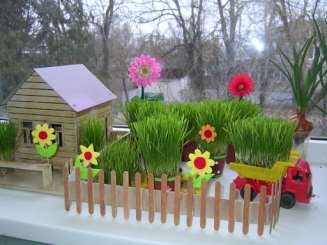 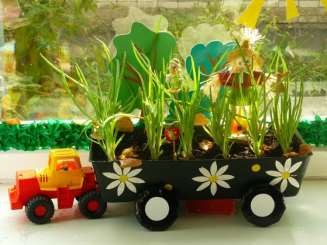 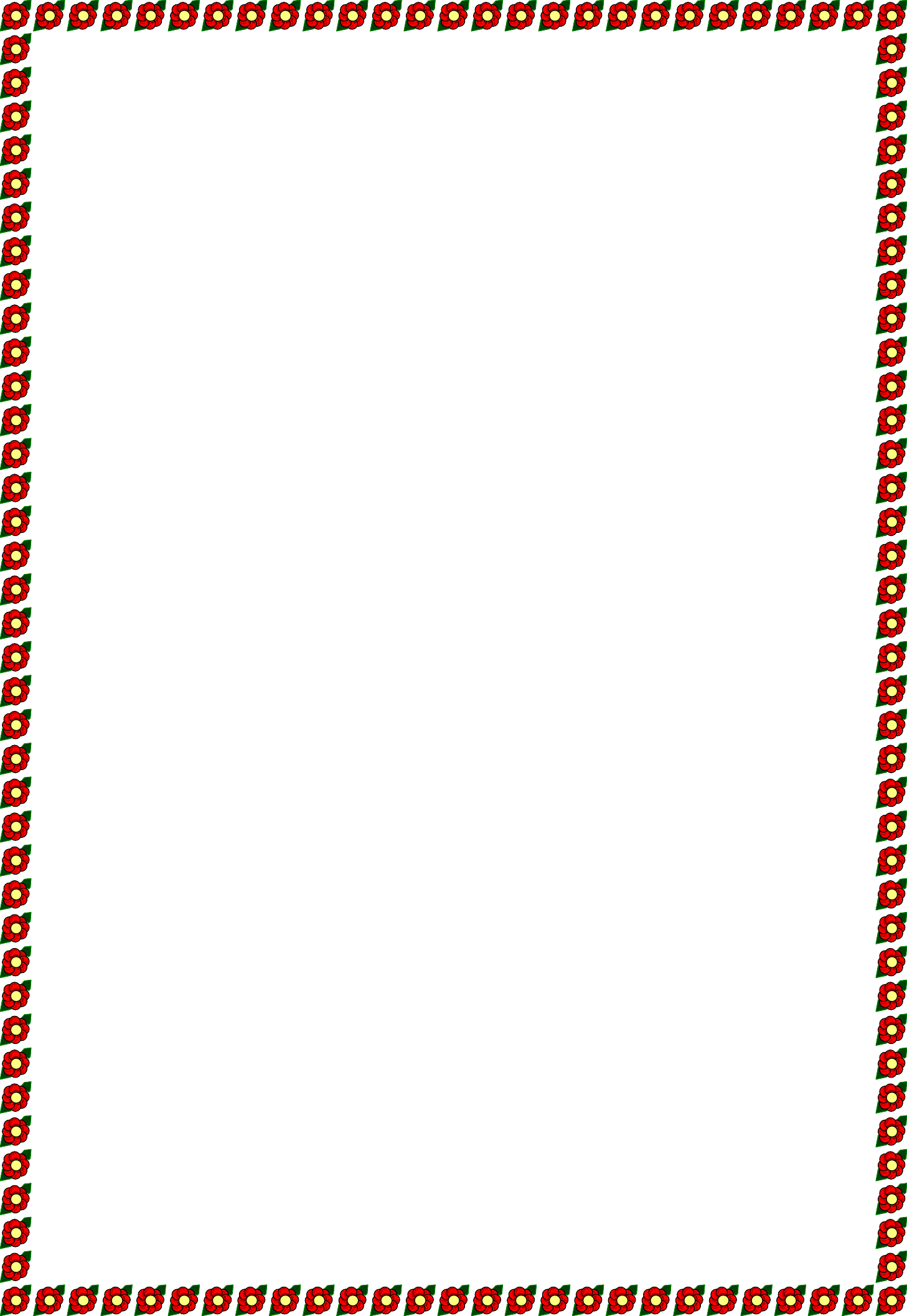 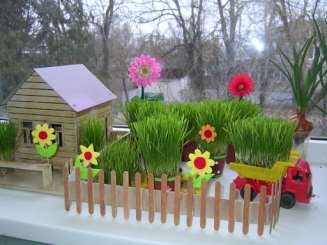 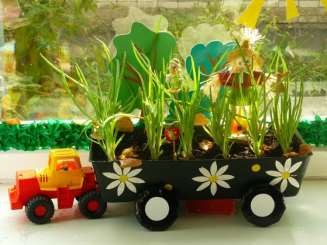 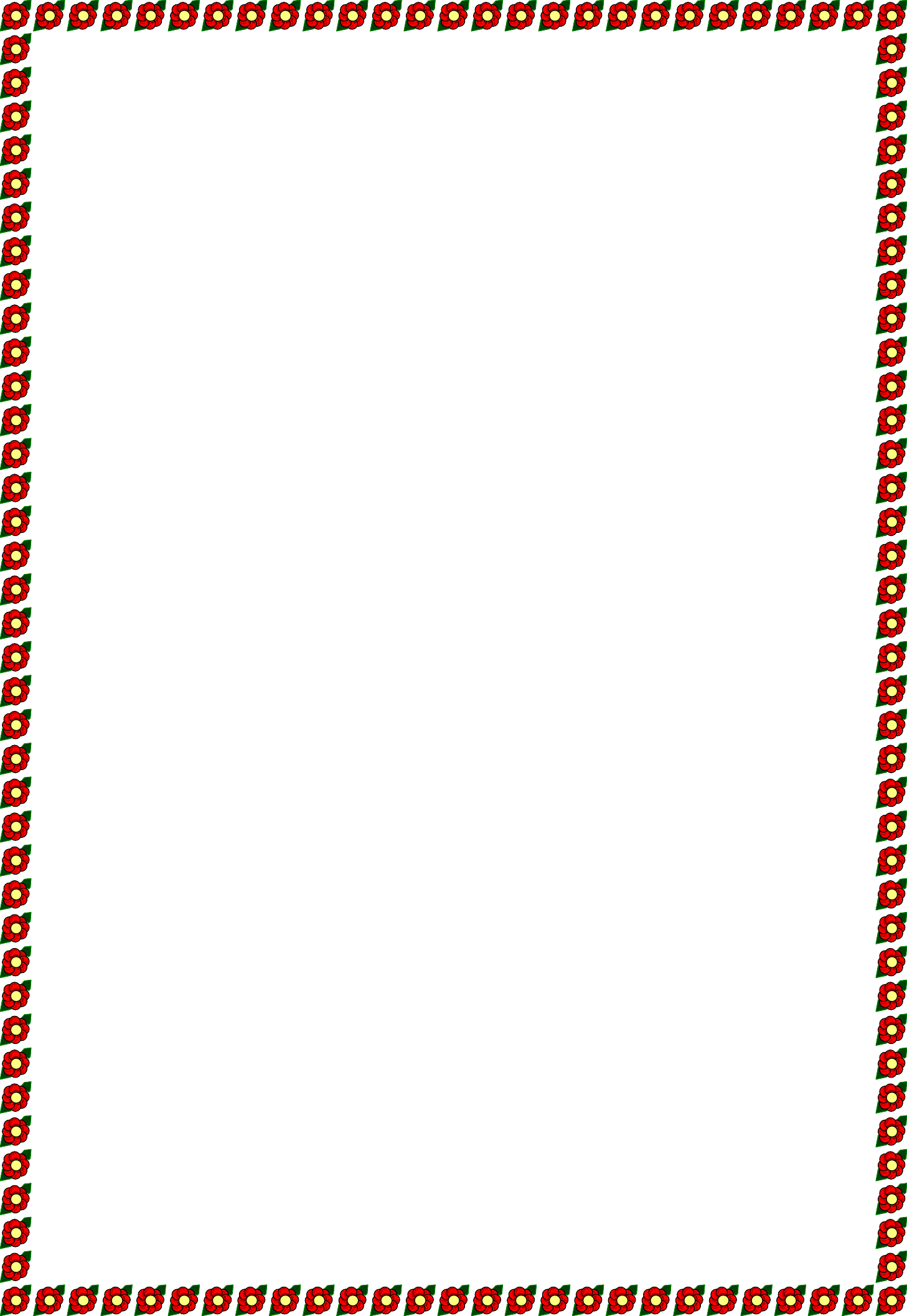 Лук не даст лететь стреле – Бородой прирос к земле».Родителям предлагается выбрать для посадки: лук-репку, дольки чеснока, семена кабачка, петрушки. Все, что прорастет, можно использовать как витаминную добавку к обеду. Родителям вместе с детьмирекомендуется вести дневник наблюдений, в котором фиксировать изменение роста растений.Такая работа развивает наблюдательность, приучает внимательно всматриваться в окружающую природу, устанавливать последовательность и связь явлений, их причины. Выращивая, ухаживая за растениями, дети наблюдают за тем, какие из них растут быстрее, сравнивают форму и цвет листьев, определяют условия, необходимые для роста и развития растений, поэтому это ещё и великолепный познавательный материал.Выращивание лука в комнате может показаться занятием неблагодарным, ведь зеленый лук прироста не дает, т.е. сколько весит луковица, столько будут весить зеленые листья-стрелки, выгнанные из луковицы.Темп роста листьев зависит от сроков посадки и температуры. Из высаженных весной луковиц перья растут быстрее.При выращивании лука на перо надо помнить, что в начале роста лук не нуждается в большом количестве света. Когда же листья прорастут, совершенно необходимо обеспечить лук ярким освещением. Иначе листьялука (перо) останутся бледными, безвкусными, в них не смогут образоваться целебные вещества. В нормальной же, сочной зелени лука содержится так многовитаминов, что нескольких граммов ее достаточно, чтобы удовлетворить суточную потребность детского организма в этих веществах.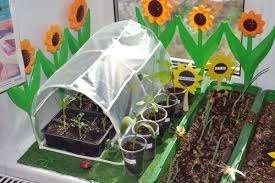 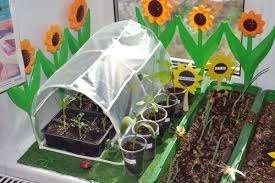 Практические советы по обустройству огорода на окне.Помните, что окно, где будет размещен огород лучше, чтобы выходило на солнечную сторону и было большим.Размер ящиков для выращивания растений должен соответствовать подоконнику, то есть ящики не должны быть шире или длиннее подоконника (не должны выступать за пределы). Так как станут не безопасными для ребенка, который может зацепить их.Ящики можно покрасить в какой-нибудь яркий цвет. Такой вариант очень удачный для детской комнаты. Ярко оформленный огород будет смотреться весело и необычно, и будет радовать всех своим привлекательным видом.Кроме деревянных ящичков можно использовать горшки для растений или даже обычные пластиковые бутылки, которые обрезают до нужной высоты. Их можно красиво оформить, например, камнями, рисунками, разнообразными наклейками и т.д. То есть, можно бесконечно долгоэкспериментировать с оформлением.Очень важно предусмотреть правильное освещение огорода, оптимальную температуру и влажность воздуха. Если на подоконнике, где вы хотите установить огород недостаточно света, то можно создать искусственный свет с помощью лампы. Температура для растений должна быть выше 17 градусов, в противном случае растения будут гнить и не давать плоды.Также нужен хороший и качественный грунт, благодаря которому растения будут давать плоды. Такой грунт не сложно приобрести в специализирующих магазинах, где продают растения.Такой «детский» огород прекрасно украсит интерьер, а экологически чистые и всегда свежие овощи будут не переставать радовать детишек круглый год.Создание в домашних условиях «Огорода на окне» позволит родителям всесторонне развивать своего ребёнка. Эта совместная деятельность даствозможность сблизиться с ребёнком, увлечь совместной работой и в тоже самое время проникнуть в детский мир, увидеть своего ребёнка другими глазами, узнать насколько мир ребёнка разнообразен и велик, а сам ребёнок талантлив.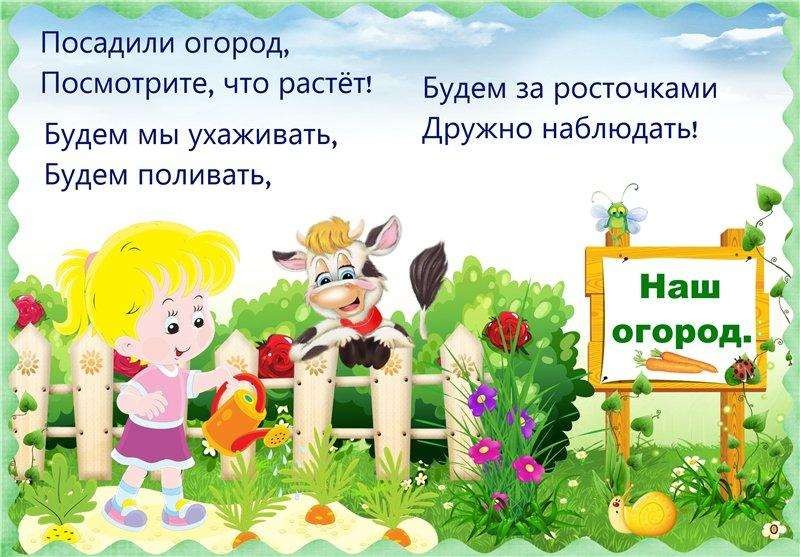 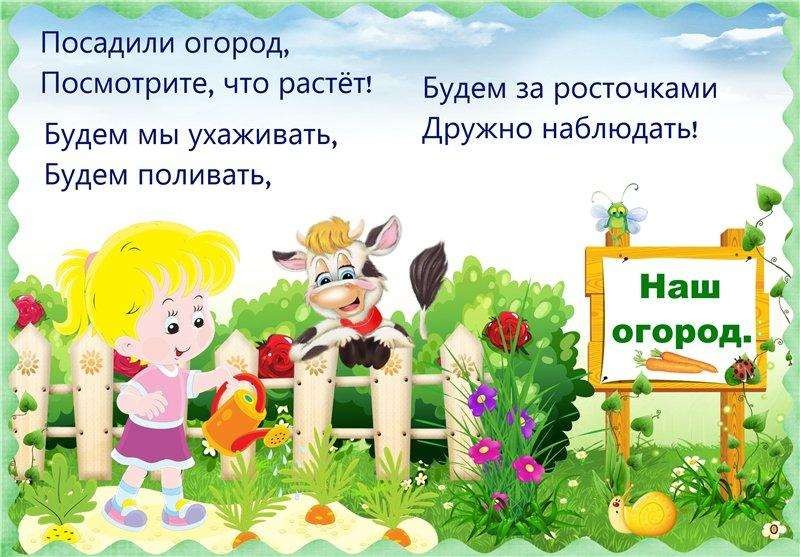 Следует помнить, что трудовая деятельность для дошкольника ещё не основная. Взрослые лишь приобщают его к посильному соучастию в семейном труде. В дошкольном возрасте труд – это, прежде всего, средство воспитания таких важных качеств, как ответственность за выполнение поручения, за получаемый результат, обязанность, целеустремлённость.Уход за растениями чрезвычайно важен и имеет гуманистический смысл: от него зависит жизнь и состояние живых существ.Сняли тоненький сюртук,Сняли рыжую рубашку,Сняли желтую рубашку,А стянув еще рубашку,Все заплакали вокруг.Вот как мы вчера на кухнеРаздевали сладкий лук.Потирают средние пальцы рук друг о друга, чтобы их разогреть.Неплотно прикрывают глаза и мягко проводят пальцами от внутреннего края глаз к внешнему.Расфокусируют зрение и совершают круговые движения зрачками глаз сначала в одну сторону, потом в другую.Ослик ходит выбирает,Что сначала съесть не знает.Наверху созрела слива,А внизу растет крапива,Слева – свекла, справа – брюква,Слева – тыква, справа – клюква,Снизу – свежая трава,Сверху – сочная ботва.Выбрать ничего не смогИ без сил на землю слег.Обвести глазами круг.Посмотреть вверх.Посмотреть вниз.Посмотреть влево – вправоВлево — вправо.Посмотреть вниз.Посмотреть вверх.Зажмурить глаза, потом поморгать 10 раз, (повторить 2 раза)Раз, два, три, четыре, пять.Будем овощи искать.Что растет на нашей грядке?Огурцы, горошек сладкий.Там редиска, там салат –Наша грядка просто клад!Дети выполняют круговые движения глазамиПосмотреть вверх – вниз.Посмотреть влево, вправо.Быстро поморгать.